Памятка для педагоговОсобенности поведения ребенка-аутиста- не смотрит в глаза,
- не играет со сверстниками,
- не испытывает радость,
- не нуждается в контакте с окружающими,
- не разговаривает с окружающими,
- повторяет одни и те же слова или предложения,
- выполняет одни и те же механические движения,
- играет только с определенными игрушками,
- использует постоянные ритуалы,
- играет с мелкими игрушками,
- выстраивает предметы в ряд,
- общается только с одним членом семьи, 
- общается с одним выбранным взрослым,
- избирателен в еде, 
- предпочитает еду одного цвета,
- не любит телесный контакт,
- избирателен в одежде,
- часто ходит босиком,
- плохо спит,
- играет один,
- фантазирует, 
- делает бесцельные движения (взмахи руками, перебирание пальцами),
- постоянно намеренно соблюдает определенные правила,
- сопротивляется переменам, 
- выполняет действия в определенном порядке,
- совершает действия, приносящие вред ему самому, 
- боится громких звуков, закрывает уши руками,
- избегает яркого света,
- нюхает предметы, в том числе и несъедобные,
- избегает двигательной активности,
- не переносит прикосновения к себе,
- боится испачкаться,
- быстро утомляется,
- хаотично передвигается по помещению.Как работать с аутичными детьми.Принимать ребёнка таким каков он есть.Стараться исходить из интересов ребёнка.Строго придерживаться определённого режима и ритма жизни ребёнка.Научиться улавливать малейшие сигналы о дискомфорте ребёнка.Не бросать ребёнка без предупреждения, чаще находиться рядом.Чаще вызывать ребёнка на беседы любого характера.Терпеливо и многократно повторять смысл деятельности ребёнка, использовать наглядную информацию.Избегать переутомления ребёнка.Обеспечивать спокойную обстановку для общения и обучения.Рекомендации по работе с детьми-аутистамиЧто делать, если такой ребенок уже есть в детском коллективе:Взаимодействуйте с ребенком, только когда он готов к этому.Принимайте его таким, какой он есть.Научитесь улавливать изменения в поведении ребенка, не давайте ему выйти в деструктивную деятельность.Придерживайтесь определенного режима дня.Соблюдайте ежедневные ритуалы.Не трогайте ребенка.Вступайте в тактильный контакт с ребенком, только когда он сам просит об этом.Не повышайте голос и не издавайте громких звуков.Не выпускайте ребенка из поля своего зрения. Ребенок должен понимать, что всегда может подойти к вам.Найдите общий способ сказать «нет», «да» и «дай».Совместно с ребенком создайте укромное место, где ребенок может посидеть один и никто не будет ему мешать.Все общение и обучение можно вести через игрушку, значимую для ребенка.Во что играть с маленьким ребенком-аутистом:хороводные игры,игры с правилами,пускать мыльные пузыри,игры с водой,игры, направленные на развитие мелкой моторики. Как учить ребенка-аутиста:доносить информацию через схемы, наглядные картинки;избегать переутомления;четко организовывать пространство;использовать подписанные системы хранения;подписывать предметы, которыми пользуется ребенок;обращаться к ребенку по имени;обучать навыкам самообслуживания и бытовой ориентировки;осваивать деятельность частями, этапами, затем объединять в целое;использовать подкрепление правильного действия (вкусным поощрением, объятием, стимулом);постоянно развивать крупную и мелкую моторику.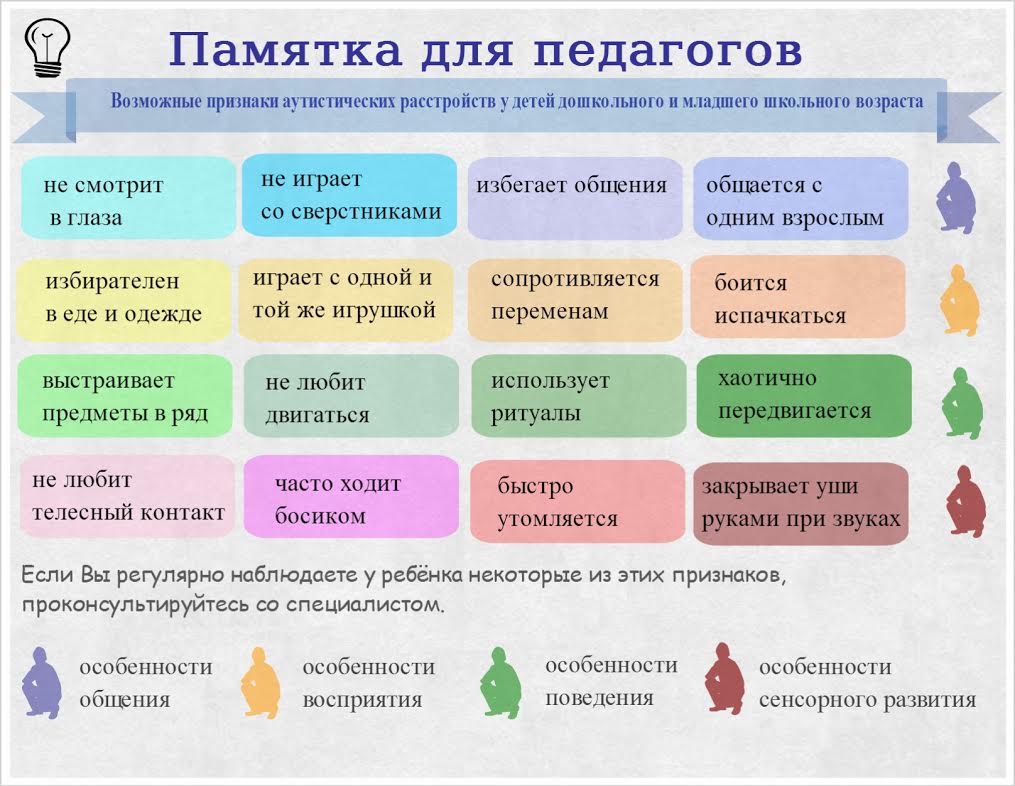 